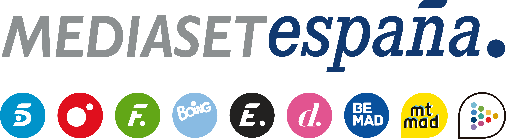 Madrid, 9 de enero de 2020Arranca ‘El tiempo del descuento’, reality show en el que famosos con relaciones previas resolverán asuntos pendientes, con una señal 24 horas en exclusiva en Mitele PlusCon 30.000 euros en juego, el concurso llega a Telecinco este domingo (22:00h.) con Jorge Javier Vázquez al frente. En la primera gala se confirmarán las identidades de todos los participantes, así como detalles de la mecánica.Mitele Plus seguirá apostando por ofrecer contenidos premium a sus suscriptores: además de emitir en exclusiva la señal 24 horas, se adelantará al arranque de las galas respecto a su comienzo en televisión desde la segunda entrega del programa.La convivencia entre seres humanos depara leales amistades, da pie al nacimiento de intensas relaciones amorosas y a veces genera roces que acaban derivando en enemistades a priori irreparables. Pero el transcurso de la vida también ofrece segundas oportunidades, como la que un grupo de famosos con relaciones personales previas disfrutará en ‘El tiempo del descuento’, nuevo reality show que Telecinco estrena este domingo (22:00 horas) con Jorge Javier Vázquez al frente.Producido por Mediaset España en colaboración con Zeppelin, el nuevo concurso permitirá a sus participantes resolver asuntos pendientes y poner en marcha sus nuevos propósitos coincidiendo con el arranque del año nuevo, a través de una convivencia en la que la audiencia tendrá la última palabra para elegir al ganador, que será recompensado con un premio de 30.000 euros.En la gala de estreno se darán a conocer las identidades de los participantes y se ofrecerán detalles de la mecánica, que contará con pruebas semanales para los concursantes -en las que se jugarán el presupuesto semanal para su manutención- y juegos para elegir al jefe de la casa, que será inmune a las nominaciones.El día a día de los concursantes centrará la atención de las galas que ofrecerá Telecinco, que serán conducidas por Jorge Javier Vázquez. Señal 24 horas en exclusiva en Mitele PlusMitele Plus seguirá apostando por ofrecer contenido premium a sus suscriptores y emitirá la señal 24 horas de ‘El tiempo del descuento’. Además, la plataforma, que en su paquete básico permite también el acceso a los contenidos en directo y a la carta de Mediaset España sin publicidad y al estreno exclusivo de programas y series (‘Job Interview’, ‘Eurogames’ y la telenovela turca ‘No sueles mi mano (Elimi Birakma)’, entre otros) por 2,5€ al mes o 25€ al año, se adelantará al inicio de las galas en televisión, que arrancarán a partir de su segunda entrega a las 21:30 horas para sus abonados. Por otra parte, tanto el site oficial del programa en Telecinco.es como sus perfiles en redes sociales (Facebook: @eltiempodeldescuento - Instagram y Twitter: @tdeldescuento) informarán sobre la actualidad del concurso y acogerán los vídeos más destacados de la convivencia. 